Приложение № 1ТЕХНИЧЕСКОЕ ЗАДАНИЕна выполнение работ по созданию автоматизированной информационной системы обеспечения деятельности многофункциональных центров Ленинградской областиг. Санкт-Петербург.Основание для выполнения работОснованием для выполнения работ являются: Федеральный закон Российской Федерации от 27 июля . №149-ФЗ «Об информации, информационных технологиях и о защите информации»;Федеральный закон Российской Федерации от 27 июля . №152-ФЗ «О персональных данных»;Федеральный закон от 27 июля . №210-ФЗ «Об организации предоставления государственных и муниципальных услуг»;Указ Президента Российской Федерации от 17 марта 2008 года №351 (в ред. от 21 октября 2008 года) «О мерах по обеспечению информационной безопасности Российской Федерации при использовании информационно-телекоммуникационных сетей международного информационного обмена»;Указ Президента Российской Федерации от 7 мая . № 601 "Об основных направлениях совершенствования системы государственного управления", согласно которому доля граждан, имеющих доступ к получению государственных и муниципальных услуг по принципу «одного окна» по месту пребывания, в том числе в многофункциональных центрах предоставления государственных услуг, к 2015 году – не менее 90 процентов;Постановление Правительства РФ от 16 мая . N 373 «О разработке и утверждении административных регламентов исполнения государственных функций и административных регламентов предоставления государственных услуг»;Постановление Правительства РФ от 7 июля 2011 г. N 553  «О порядке оформления и представления заявлений и иных документов, необходимых для предоставления государственных и (или) муниципальных услуг, в форме электронных документов» Постановление Правительства РФ от 16 июля 2012 г. № 722 «Об утверждении Правил предоставления документов по вопросам лицензирования в форме электронных документов»;Постановление Правительства Российской Федерации от 27 сентября 2011 г.    № 797 «О взаимодействии между МФЦ и ФОИВ, органами государственных внебюджетных фондов, ОГВ субъектов Российской Федерации, ОМСУ»;Постановление Правительства РФ от 16 августа 2012 г. N 840 «О порядке подачи и рассмотрения жалоб на решения и действия (бездействие) федеральных органов исполнительной власти и их должностных лиц, федеральных государственных служащих, должностных лиц государственных внебюджетных фондов Российской Федерации»;Постановление Правительства Российской Федерации от 24 октября 2011 года № 861 «О федеральных государственных информационных системах, обеспечивающих предоставление в электронной форме государственных и муниципальных услуг (осуществление функций)»;Постановление Правительства Российской Федерации от 1 ноября 2012 года №1119 «Об утверждении требований к защите персональных данных при их обработке в информационных системах персональных данных»;Постановление Правительства России №1198 от 20 ноября 2012 г. «О федеральной государственной информационной системе, обеспечивающей процесс досудебного (внесудебного) обжалования решений и действий (бездействия), совершенных при предоставлении государственных и муниципальных услуг»;Постановление Правительства Российской Федерации № 1284 от 12.12.2012 г. «Об оценке гражданами эффективности деятельности руководителей территориальных органов федеральных органов исполнительной власти (их структурных подразделений) с учетом качества предоставления ими  государственных услуг, а также о применении результатов указанной оценки как основания для принятия решений о досрочном прекращении исполнения  соответствующими руководителями своих должностных обязанностей»;Постановление Правительства Российской Федерации № 1376 от 22.12.2012 г. «Об утверждении Правил организации деятельности многофункциональных центров предоставления государственных и муниципальных услуг»;Постановление Правительства Российской Федерации № 1377 от 22.12.2012 г. «О внесении изменений в постановление Правительства Российской Федерации от 27 сентября 2011 г. № 797»;Приказ ФСТЭК России от 11 февраля 2013 г. №17 «Об утверждении Требований о защите информации, не составляющей государственную тайну, содержащейся в государственных информационных системах»;Приказ ФСТЭК России от 18 февраля 2013 г. №21 «Об утверждении Состава и содержания организационных и технических мер по обеспечению безопасности персональных данных при их обработке в информационных системах персональных данных»;Специальные требованиями и рекомендациями по технической защите конфиденциальной информации (СТР-К), утвержденные приказом Гостехкомиссии России от 30 августа 2002 года № 282;Долгосрочная целевая программа  «Снижение административных барьеров, оптимизация и повышение качества предоставления государственных и муниципальных услуг, в том числе в электронном виде, на базе многофункциональных центров предоставления государственных и муниципальных услуг в Ленинградской области на 2012 – 2015 годы»;Постановление Правительства Ленинградской области от 14 апреля 2011 г. №103 «О долгосрочной целевой программе «Развитие «Электронного правительства» в Ленинградской области на 2011-2015 годы»»;Постановление  Правительства Ленинградской области от 26.11.2012 N 366 "Об утверждении Перечня государственных услуг, оказание которых на территории Ленинградской области планируется организовать на базе многофункциональных центров предоставления государственных и муниципальных услуг".Цели выполнения работЦелями выполнения работ по данному техническому заданию являются: обеспечение автоматизации деятельности многофункциональных центров;повышение качества предоставления государственных и муниципальных услуг многофункциональными центрами Ленинградской области за счет  повышения эффективности процессов, реализуемых на базе МФЦ;увеличение скорости обслуживания граждан в многофункциональных центрах Ленинградской области (не более 15 минут на приём гражданина); обеспечение возможности обращения заявителей в любой МФЦ ЛО с целью получения услуг независимо от места проживания на территории Ленинградской области;оптимизация процессов взаимодействия заявителя и органов и (или) организаций предоставляющих государственные и муниципальные услуги;сокращение сроков предоставления услуг;повышение качества и уровня доступности услуг;повышение качества информирования заявителей о порядке, способах и условиях получения услуг;реализация централизованного хранения информации о результатах предоставления услуг заявителям;исключение или существенное затруднение получения злоумышленниками защищаемой информации об автоматизированной информационной системе обеспечения деятельности многофункциональных центров Ленинградской области (далее - АИС МФЦ), защищаемой информации, обрабатываемой в АИС МФЦ или являющейся ее продуктом, а также исключение или существенное затруднение несанкционированного доступа и/или непреднамеренного воздействия на защищаемую информацию и ее носители.3. Задачи для выполнения работ3.1. Для целей настоящего Технического задания устанавливаются следующие термины и определения:АИС МФЦ- автоматизированная информационная система обеспечения деятельности многофункциональных центров Ленинградской области;МФЦ- многофункциональный центр;МФЦ ЛО- многофункциональные центры Ленинградской области;АИС «Межвед ЛО» - автоматизированная информационная система «Межведомственное электронное взаимодействие в Ленинградской области (подсистема веб-запросов Ленинградской области)»;АИС РХПГУ ЛО -  Автоматизированная система регионального хранилища результатов предоставления государственных услуг;ВИС - ведомственная информационная системаЕСМЭВ - единая система межведомственного электронного взаимодействия;ИСПДн – информационная система персональных данных;МЭВ - межведомственное электронное взаимодействие;ОИВ - исполнительные органы государственной власти Ленинградской области;ОМСУ - органы местного самоуправления Ленинградской области;ПЗИ – подсистема защиты информации;РИЭП - региональная инфраструктура электронного правительства, предоставляющая доступ в ЕСМЭВ;ТКМВ – технологическая карта межведомственного взаимодействия;ТСМЭВ - тестовый контур ЕСМЭВ;ФОИВ - федеральные органы исполнительной власти Российской Федерации;ФСБ России – Федеральная служба безопасности России;ФСТЭК России – Федеральная служба по техническому и экспортному контролю России;ЭП – электронная подпись;Входящий межведомственный запрос - межведомственный запрос, направленный пользователю АИС «Межвед ЛО» другим пользователем АИС «Межвед ЛО» либо другой информационной системой посредством СМЭВ ЛО/ЕСМЭВ;Исходящий межведомственный запрос - межведомственный запрос, направленный пользователем АИС «Межвед ЛО» другому пользователю АИС «Межвед ЛО» либо другой информационной системе посредством СМЭВ ЛО/ЕСМЭВ;Клиентский модуль веб-сервиса - программный компонент, предназначенный для получения данных от веб-сервиса стандартными средствами;Оператор СМЭВ - ОАО «Ростелеком»;Сообщение - набор данных в формате XML или SOAP, используемый при межведомственном электронном взаимодействии;Ведомство -	Орган исполнительной власти (ОИВ) или орган местного самоуправления (ОМСУ);ГУ - государственная услуга;МУ - муниципальная услуга;Дело	- Множество всех документов, формируемых или получаемых в процессе оказания ГУ (МУ);Документ -	Зафиксированная на материальном или электронном носителе информация с реквизитами, позволяющими ее идентифицировать;Документ МЭВ -	Документ, получаемый посредством межведомственного электронного взаимодействия в ответ на межведомственный запрос;МВЗ- межведомственный запрос;Документы личного хранения -	Документы, которые гражданин или организация обязаны предоставить самостоятельно для оказания услуги;Заявитель -	Физическое или юридическое лицо, обращающееся в ведомство для получения государственной (муниципальной) услуги;Заявление -	Просьба гражданина о предоставлении ему ГУ (МУ) в установленной регламентом форме;Канал взаимодействия -	Способ передачи ведомством межведомственных запросов;Портал государственных услуг (ПГУ) -	Федеральная государственная информационная система, обеспечивающая  доступ физических и юридических лиц к сведениям о государственных и муниципальных услугах, предоставление в электронной форме государственных и муниципальных услуг, учет обращений граждан;Портал государственных и муниципальных услуг (функций) Ленинградской области (ПГУ ЛО) - региональная информационная система Ленинградской области, обеспечивающая  доступ физических и юридических лиц к сведениям о государственных и муниципальных услугах, предоставление в электронной форме государственных и муниципальных услуг, учет обращений граждан;Прилагаемые документы -	документы, предоставляемые заявителем для получения ГУ (МУ);Расписка -	Документ с подписью, удостоверяющий факт получения документов специалистом ведомства от заявителя при приеме заявления на оказание услуги;Регистрация заявителя -	Создание учетной записи заявителя в РХПГУ ЛО;Уведомление заявителя - информирование заявителя о результатах оказания государственной услуги;Скан-копия -	один или несколько файлов с изображением изображение документа, полученное путем снимка на цифровую камеру или сканирования;Специалист ведомства -	Должностное лицо, ответственное за рассмотрение заявления на предоставление ГУ (МУ) в ОИВ;Форматно-логический контроль (ФЛК) -	Производимая при приеме и отправке проверка документа на соответствие форматным требованиям.3.2. В ходе выполнения работ по данному техническому заданию должны быть решены следующие задачи:сформированы требования к подсистемам АИС МФЦ и АИС МФЦ в целом;спроектирована архитектура АИС МФЦ и подсистем АИС МФЦ;разработано программное обеспечение подсистем АИС МФЦ;разработана эксплуатационная документация на АИС МФЦ;осуществлен ввод в эксплуатацию первой очереди АИС МФЦ;разработан функционал для предоставления на базе АИС МФЦ государственных и муниципальных услуг;сформированы требования к защите информации, содержащейся в АИС МФЦ;разработана подсистема защиты информации АИС МФЦ;проведено обучение пользователей работе в АИС МФЦ.Место, условия и сроки выполнения работ4.1. Места выполнения работ: Комитет по телекоммуникациям и информатизации Ленинградской области, Санкт-Петербург, ул. Смольного, д.3;ГКУ ЛО «Оператор «электронного правительства»;Центр обработки данных Ленинградской области, Санкт-Петербург, Суворовский пр., д. 67;Многофункциональные центры Ленинградской области (перечень предоставляется Заказчиком перед проведением работ по внедрению АИС МФЦ).4.2. Условия и сроки выполнения работ:- начало работ -  с момента заключения Государственного контракта.- окончание работ – не позднее 20 декабря 2013 года.Работы выполняются в 3 этапа:- окончание 1 этапа выполнения работ: min 10 max 20 календарных дней с момента заключения государственного контракта; - окончание 2 этапа выполнения работ: min 30 max 50 календарных дней с момента заключения государственного контракта;- окончание 3 этапа выполнения работ: min 60 max 85 календарных дней с момента заключения государственного контракта.Требования к сроку и объему предоставления гарантии качества работ5.1. Гарантийный срок на выполненные работы - 12 месяцев. 5.2. В случае если Заказчиком будут обнаружены некачественно выполненные работы, то Исполнитель своими силами и без увеличения стоимости работ обязан в кратчайший (технически возможный) и согласованный срок переделать эти работы для обеспечения их надлежащего качества. Если Исполнитель в установленный срок не исправит некачественно выполненные работы, Заказчик вправе привлечь других лиц для исправления за соответствующую плату некачественно выполненных Исполнителем работ. Все расходы, связанные с переделкой таких работ другими лицами, оплачиваются Исполнителем.Течение гарантийного срока прерывается на все время, со дня письменного уведомления Исполнителя государственным Заказчиком об обнаружении недостатков, до дня устранения их Исполнителем.6.Требования к техническим характеристикам работОбщие требования к выполнению работАИС МФЦ должна иметь многоуровневую клиент-серверную архитектуру, состоящую из следующих подсистем:Автоматизированное рабочее место оператора МФЦ;Автоматизированное рабочее место руководителя МФЦ;Автоматизированное рабочее место администратора услуг;Подсистема интеграции АИС МФЦ с Порталом государственных и муниципальных услуг Ленинградской области;Подсистема интеграции АИС МФЦ с СМЭВ ЛО;Подсистема интеграции АИС МФЦ с АИС РХПГУ ЛО;Подсистема интеграции АИС МФЦ с электронной очередью;Подсистема экспертной поддержки деятельности операторов МФЦ;Подсистема исполнения веб-форм;Подсистема формирования и проверки электронных подписей;Подсистема исполнения регламентов;Подсистема предоставления НСИ;Подсистема защиты информации;Подсистема обеспечения автономной работы сотрудников МФЦ. При формировании требований к АИС МФЦ в целом необходимо предусмотреть механизмы наращивания функционала системы за счет разработки модулей для предоставления новых услуг. При этом должно быть разработано решение, позволяющее производить разработку функционала для предоставления новой услуги в минимально возможные сроки.Основным назначением АИС МФЦ на первом этапе создания является автоматизированный учёт деятельности сотрудников МФЦ:Ведение реестра принятых от заявителей документов;Ведение реестра заведенных дел о предоставлении услуг;Передача в ведомство  электронных копий принятых у заявителя документов;Прием от ведомства электронных копий документов о принятии решения;Учёт бумажных копий направленных в ведомства документов;Автоматическое формирование выписок о составе принятых документов;Учет времени обслуживания заявителей;Экспертная поддержка сотрудников МФЦ при приёме заявителей;Предоставление оперативных статистических отчетов о деятельности сотрудников МФЦ руководству МФЦ. В первую очередь в результате внедрения АИС МФЦ должна быть обеспечена автоматизация следующихподпроцессов общего процесса оказания услуги с участием многофункционального центра (см. рисунок 1):Регистрация обращения заявителя за услугой;Формирование и подпись пакета документов;Направление пакета документов в ведомство, принимающее решение;Фиксация фактов отправки и получения бумажных дел;Информирование заявителя о готовности результата предоставления услуги;Выдача результата предоставления услуги заявителю;Перевод дела в архив;Возврат вторых экземпляров договоров в ведомства.В рамках АИС МФЦ должна быть обеспечена автоматизация следующих вспомогательных процессов деятельности МФЦ:Консультирование заявителей по вопросам возможности предоставления тех или иных услуг;Мониторинг качества выполнения задач сотрудниками МФЦ;Досудебное обжалование действия (бездействия) и принятых решений;	Рассмотрение запросов и обращений граждан.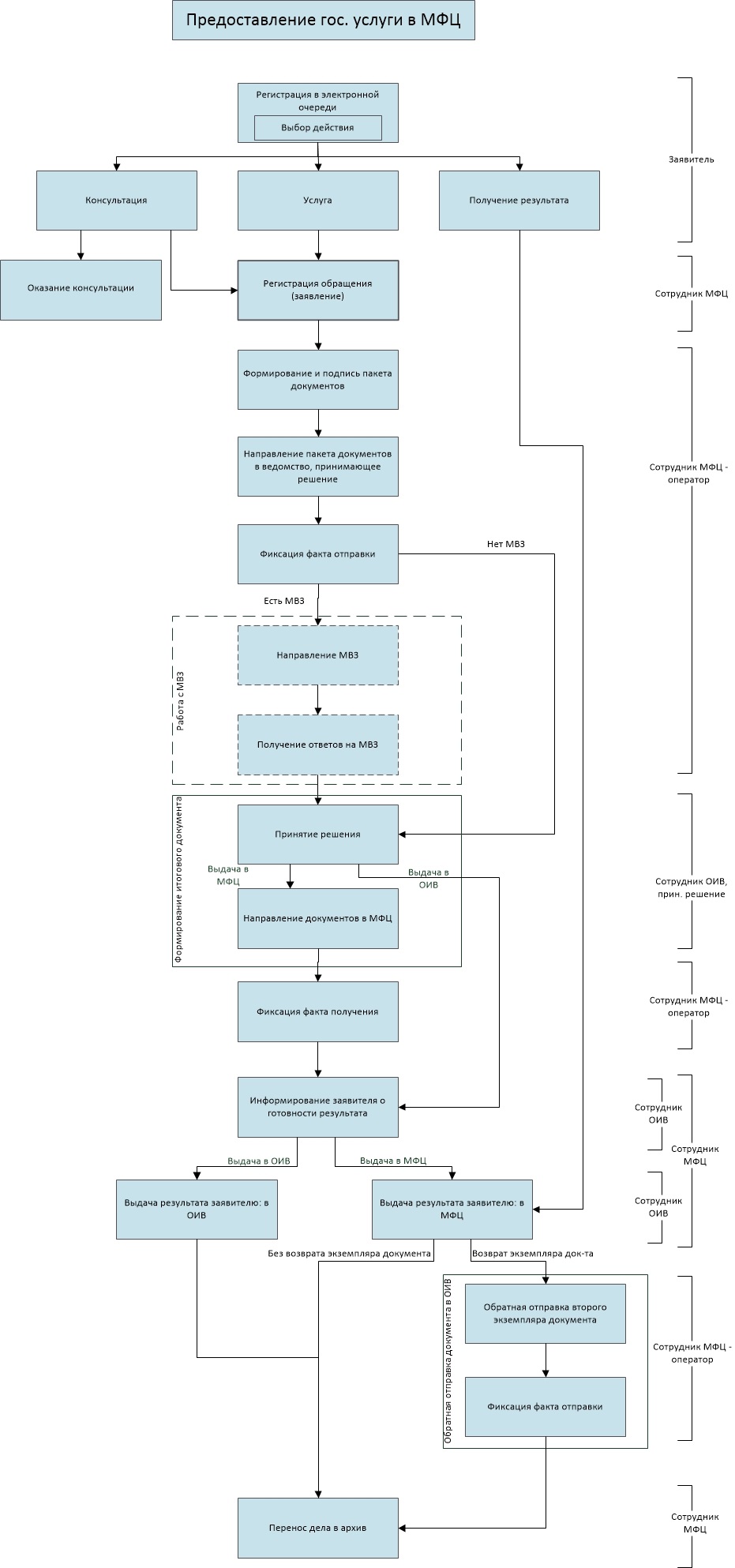 Рисунок 1. Процесс предоставления услуги с участием сотрудника многофункционального центра.Требования к выполнению работ по формированию требований к подсистемам АИС МФЦ и АИС МФЦ в целом6.2.1. В ходе выполнения работ по формированию требований к подсистемам АИС МФЦ и АИС МФЦ в целом необходимо:сформировать требования к АИС МФЦ в целом;сформировать требования к следующим подсистемам АИС МФЦ:Автоматизированное рабочее место оператора МФЦ;Автоматизированное рабочее место руководителя МФЦ;Автоматизированное рабочее место администратора услуг;Подсистема интеграции АИС МФЦ с Порталом государственных и муниципальных услуг Ленинградской области;Подсистема интеграции АИС МФЦ с СМЭВ ЛО;Подсистема интеграции АИС МФЦ с АИС РХПГУ ЛО;Подсистема интеграции АИС МФЦ с электронной очередью;Подсистема экспертной поддержки деятельности операторов МФЦ;Подсистема исполнения веб-форм;Подсистема формирования и проверки электронных подписей;Подсистема исполнения регламентов;Подсистема предоставления НСИ;Подсистема защиты информации;Подсистема обеспечения автономной работы сотрудников МФЦ. сформировать требования к функциям, выполняемым АИС МФЦ, их реализации и порядку выполнения;сформировать требования к видам обеспечения АИС МФЦ;сформировать требования к количеству и квалификации обслуживающего персонала АИС МФЦ. 6.2.2. Сформированные требования на создание АИС МФЦ должны быть отражены в документе «Техническое задание на создание АИС МФЦ».6.2.3. При формировании требований к АИС МФЦ в целом и подсистемам АИС МФЦ должны быть учтены требования к автоматизации деятельности МФЦ, сформированные в Постановлении Правительства РФ от 22.12.2012 г. № 1376 (см. таблицу 1).6.2.4. В связи с необходимостью организации предоставления максимально возможного количества услуг на базе МФЦ в 2013 году необходимо предусмотреть разработку универсального функционала для предоставления услуги в случае отсутствия или неполноты административного регламента предоставления такой услуги. Универсальный функционал для предоставления услуги должен позволять загрузить в систему отсканированные копии предоставленных заявителем документов и автоматически сформировать выписку о приеме данных документов. Состав предоставленных заявителем документов не должен быть зафиксирован и может редактироваться оператором МФЦ в момент регистрации обращения. 6.2.5. В процессе формирования требований должны быть учтены требования к функционалу подсистем АИС МФЦ, перечисленные в таблице 2. Таблица 2. Требования к функционалу подсистем АИС МФЦ6.3.Требования к выполнению работ по проектированию архитектуры АИС МФЦ и подсистем АИС МФЦ6.3.1.В результате выполнения работ по проектированию архитектуры АИС МФЦ и подсистем АИС МФЦ на основании документа «Техническое задание на создание АИС МФЦ» должна быть спроектирована архитектура АИС МФЦ.6.3.2. Результаты выполнения работ по проектированию архитектуры АИС МФЦ должны быть оформлены в составе следующих документов в соответствии с требованиями ГОСТ 2.120-73:АИС МФЦ. Перечень входных сигналов и данных;АИС МФЦ. Ведомость покупных изделий;АИС МФЦ. Пояснительная записка к техническому проекту;АИС МФЦ. Описание автоматизируемых функций;АИС МФЦ. Описание организации информационной базы;АИС МФЦ. Описание систем классификации и кодирования;АИС МФЦ. Описание программного обеспечения;АИС МФЦ. Схема структурная комплекса технических средств;АИС МФЦ. Схема функциональной структуры;АИС МФЦ. Ведомость технического проекта.6.4.Требования к выполнению работ по разработке программного обеспечения подсистем АИС МФЦ6.4.1. В процессе разработки программного обеспечения подсистем АИС МФЦ должны быть учтены требования, перечисленные в таблице 3. Таблица 3. Требования к разработке подсистем АИС МФЦТребования к выполнению работ по разработке эксплуатационной документации на АИС МФЦ6.5.1. В результате работ по разработке эксплуатационной документации на АИС МФЦ должны быть разработаны следующие документы:АИС МФЦ. Программа и методика предварительных испытаний;АИС МФЦ. Формуляр;АИС МФЦ. Руководство пользователя.6.5.2. Документ «АИС МФЦ. Программа и методика предварительных испытаний» должен содержать перечень конкретных проверок, которые следует осуществить при испытаниях АИС МФЦ  для подтверждения выполнения требований Технического задания на создание АИС МФЦ.6.5.3. Документ «АИС МФЦ. Формуляр» должен содержать:основные характеристики АИС МФЦ;комплектность АИС МФЦ;свидетельство о приемке АИС МФЦ;гарантийные обязательства.6.5.4. Документ «АИС МФЦ. Руководство пользователя» должен содержать следующие разделы: подготовка к работе;описание операций;аварийные ситуации;рекомендации по освоению.Требования к выполнению работ по вводу в эксплуатацию первой очереди АИС МФЦ 6.6.1. В ходе выполнения работ по вводу в эксплуатацию первой очереди АИС МФЦ  необходимо:произвести настройку аппаратного обеспечения оборудования первой очереди АИС МФЦ;подключить аппаратное обеспечение оборудования первой очереди АИС МФЦ  к локальной вычислительной сети Заказчика и единой сети передачи данных Ленинградской области в соответствии со схемой структурной комплекса технических средств первой очереди АИС МФЦ, приведенной в документе «АИС МФЦ. Схема структурная комплекса технических средств»;произвести установку на аппаратное обеспечение оборудования первой очереди АИС МФЦ необходимого для работы АИС МФЦсистемного программного обеспечения (драйвера, системные утилиты и пр.);произвести установку на аппаратное обеспечение оборудования первой очереди АИС МФЦ  разработанного программного обеспечения АИС МФЦ;произвести настройку системного программного обеспечения, необходимого для работы АИС МФЦ;произвести настройку разработанного программного обеспечения первой очереди АИС МФЦ;провести предварительные испытания подсистем первой очереди АИС МФЦ  и АИС МФЦ  в целом в соответствии с документом «АИС МФЦ. Программа и методика предварительных испытаний»;осуществить ввод в эксплуатацию первой очереди АИС МФЦ с подписанием технического акта о выполнении работ.6.6.2. Все работы по вводу в эксплуатацию первой очереди АИС МФЦ должны проводиться с использованием средств и на оборудовании Заказчика.6.6.3. Сроки и время проведения работ по вводу в эксплуатацию первой очереди АИС МФЦ  должны быть согласованы с Заказчиком.6.6.4. В рамках проведения работ по вводу в эксплуатацию первой очереди АИС МФЦ  Исполнителем должна быть сформирована комиссия из представителей Исполнителя, Заказчика и ГКУ ЛО «Оператор электронного правительства».6.6.5. Работы по вводу в эксплуатацию первой очереди АИС МФЦ  должны проводиться представителями Исполнителя.6.6.6. В составе первой очереди АИС МФЦ вводятся в эксплуатацию следующие подсистемы АИС МФЦ:Автоматизированное рабочее место оператора МФЦ;Автоматизированное рабочее место руководителя МФЦ;Автоматизированное рабочее место администратора услуг;Подсистема интеграции АИС МФЦ с Порталом государственных и муниципальных услуг Ленинградской области;Подсистема интеграции АИС МФЦ с СМЭВ ЛО;Подсистема интеграции АИС МФЦ с АИС РХПГУ ЛО;Подсистема интеграции АИС МФЦ с электронной очередью;Подсистема экспертной поддержки деятельности операторов МФЦ;Подсистема исполнения веб-форм;Подсистема формирования и проверки электронных подписей;Подсистема исполнения регламентов;Подсистема предоставления НСИ;Подсистема обеспечения автономной работы сотрудников МФЦ. 6.6.7. Подсистема защиты информации АИС МФЦ не подлежит вводу в эксплуатацию в составе работ по вводу в эксплуатацию первой очереди АИС МФЦ.Требования к разработке функционала для предоставления на базе АИС МФЦ государственных и муниципальных услуг6.7.1.В рамках выполнения работ по разработке функционала для предоставления на базе АИС МФЦ государственных и муниципальных услуг по каждой услуге должны быть произведены следующие работы:Анализ административного регламента предоставления услуги;Разработка комплекта спецификаций по услуге, содержащего:Спецификацию формы заявления;Перечень необходимых для предоставления услуги документов;Состав анкеты для предварительного консультирования заявителя;Спецификацию печатной формы заявления;Информацию о маршрутизации запроса на оказание услуги в ведомства Ленинградской области;Разработка электронной и печатной форм подачи заявления;Развертывание и тестирование форм;Настройка подсистемы экспертной поддержки деятельности сотрудников МФЦ. 6.7.2. Работы по созданию спецификаций и разработке форм заявления проводятся только в случае наличия необходимой информации о составе форм заявлений на предоставление услуг и перечней прилагаемых к ним документов в административном регламенте предоставления услуги. В случае отсутствия такой информации услуга предоставляется с помощью универсального функционала предоставления услуг. 6.7.3. В рамках выполнения работ по данному техническому заданию необходимо выполнить работы по разработке функционала для предоставления на базе АИС МФЦ государственных и муниципальных услуг в соответствии с планом,  представленным в таблице 4.Таблица 4.План разработки функционала предоставления услуг на базе АИС МФЦ6.7.4.  Работы по разработке функционала для предоставления на базе АИС МФЦ государственных и муниципальных услуг выполняются в три этапа в соответствии с группировкой, представленной в таблице 4. Группировка и состав реализуемых услуг могут быть изменены Заказчиком. В результате выполнения работ планируется организация предоставления не менее 40 и не более 70 услуг. Требования к работам по формированию требований к защите информации, содержащейся в АИС МФЦ6.8.1. АИС МФЦ на основании Федерального закона Российской Федерации от 27 июля 2006 г. №149-ФЗ «Об информации, информационных технологиях и о защите информации» является государственной информационной системой, а информационные ресурсы, обрабатываемые в ней относятся к государственным информационным ресурсам.6.8.2. С учетом целей создания и назначения АИС МФЦ, а также с учетом процессов предоставления государственных и муниципальных услуг многофункциональными центрами Ленинградской области, автоматизация которых запланирована в АИС МФЦ в рамках настоящего Технического задания, в АИС МФЦ предусматривается обработка информации (персональные данные) ограниченного доступа, не составляющей государственную тайну, а также технологической информации, в том числе служебной информации о работе систем защиты информации, и общедоступной информации. Поэтому при выполнении работ по созданию АИС МФЦ в рамках настоящего Технического задания должны быть проведены работы по формированию требований к защите информации, содержащейся в АИС МФЦ, и разработке подсистемы защиты информации АИС МФЦ в соответствии с нормами действующего законодательства Российской Федерации.6.8.3. Формирование требований к защите информации, содержащейся в АИС МФЦ, должно осуществляться в соответствии с пунктом 14 «Требований о защите информации, не составляющей государственную тайну, содержащейся в государственных информационных системах», утвержденных приказом ФСТЭК России от 11 февраля 2013 г. №17.6.8.4. В ходе формирования требований к защите информации, содержащейся в АИС МФЦ,  необходимо выполнить следующие работы:обосновать необходимость защиты информации, содержащейся в АИС МФЦ;провести классификацию АИС МФЦ по требованиям защиты информации;определить угрозы безопасности информации, реализация которых может привести к нарушению безопасности информации в АИС МФЦ; определить требования к подсистеме защиты информации АИС МФЦ.6.8.5. При выполнении работ по обоснованию необходимости защиты информации, содержащейся в АИС МФЦ, требуется:проанализировать цели создания АИС МФЦ и задачи, решаемые этой системой;определить и документально оформить  перечень информации, обрабатываемой в АИС МФЦ;сформировать перечень нормативных правовых актов, методических документов и национальных стандартов в области защиты информации, которым должна соответствовать АИС МФЦ;определить и документально оформить перечень информации ограниченного доступа АИС МФЦ;определить и документально оформить перечень объектов защиты АИС МФЦ;формализовать и описать технологический процесс обработки информации в АИС МФЦ;определить режимы функционирования АИС МФЦ;обосновать необходимость создания подсистемы защиты информации АИС МФЦ;определить цели и задачи защиты информации в АИС МФЦ;определить основные этапы создания подсистемы защиты информации АИС МФЦ;определить функции по обеспечению защиты информации, содержащейся в АИС МФЦ, обладателя информации, оператора и/или уполномоченных лиц.6.8.6. Результатом выполнения работ по обоснованию необходимости защиты информации, содержащейся в АИС МФЦ, должен являться документ «Отчет	о предпроектном обследовании АИС МФЦ», содержащий все материалы, полученные в ходе выполнения работ.6.8.7. Оформление документа  «Отчет	о предпроектном обследовании АИС МФЦ» должно соответствовать требованиям ГОСТ 7.32-2001.6.8.8.  При выполнении работ по проведению классификации АИС МФЦ по требованиям защиты информации, требуется:определить уровни защищенности персональных данных, обрабатываемых в АИС МФЦ в соответствии с Постановлением Правительства Российской Федерации от 1 ноября 2012 года №1119 «Об утверждении требований к защите персональных данных при их обработке в информационных системах персональных данных»;определить предполагаемый класс защищенности АИС МФЦ в соответствии с Приложением №1 к «Требованиям о защите информации, не составляющей государственную тайну, содержащейся в государственных информационных системах», утвержденных приказом ФСТЭК России от 11 февраля 2013 г. №17.6.8.9. Результатом выполнения работ по проведению классификации АИС МФЦ по требованиям защиты информации должен являться проект документа «Акт классификации АИС МФЦ», содержащий данные об установленных уровнях защищенности персональных данных, обрабатываемых в АИС МФЦ и классе защищенности АИС МФЦ в целом.6.8.10.  При выполнении работ по определению угроз безопасности информации, реализация которых может привести к нарушению безопасности информации в АИС МФЦ, требуется:определить факторы, воздействующие на информацию АИС МФЦ в соответствии с ГОСТ Р 51275-99;определить возможности нарушителей безопасности информации, обрабатываемой в АИС МФЦ;определить возможные уязвимости АИС МФЦ;определить актуальные угрозы безопасности информации, обрабатываемой в АИС МФЦ;определить способы реализации угроз безопасности информации и последствия от нарушения свойств безопасности информации АИС МФЦ.6.8.11. Результатом выполнения работ по определению угроз безопасности информации, реализация которых может привести к нарушению безопасности информации в АИС МФЦ, должен являться документ «Модель угроз безопасности информации АИС МФЦ», содержащий все материалы, полученные в ходе выполнения работ.6.8.12. Так как в АИС МФЦ будет осуществляться обработка персональных данных, при разработке документа «Модель угроз безопасности информации АИС МФЦ», должны быть учтены требования и рекомендации следующих методических документов ФСТЭК России:Базовая модель угроз безопасности персональных данных при их обработке в информационных системах персональных данных, ФСТЭК России, 2008 г.;Методика определения актуальных угроз безопасности персональных данных при их обработке в информационных системах персональных данных, ФСТЭК России, 2008 г.6.8.13.  При выполнении работ по определению требований к подсистеме защиты информации АИС МФЦ требуется:сформировать требования к функциям защиты информации подсистемы защиты информации АИС МФЦ, их реализации и порядку выполнения;сформировать требования к мерам и средствам защиты информации, применяемым в подсистеме защиты информации АИС МФЦ;сформировать требования к защите информации при информационном взаимодействии с иными информационными системами и информационно-телекоммуникационными сетями;сформировать требования к количеству и квалификации обслуживающего персонала подсистемы защиты информации АИС МФЦ, с учетом установленного класса защищенности АИС МФЦ;определить состав, содержание и сроки проведения работ по этапам разработки и внедрения подсистемы защиты информации АИС МФЦ;определить перечень организаций-исполнителей видов работ.6.8.14. Работы по определению требований к подсистеме защиты информации АИС МФЦ должны проводиться с учетом установленного класса защищенности АИС МФЦ и угроз безопасности информации, включенных в документ «Модель угроз безопасности информации АИС МФЦ».6.8.15. Результатом выполнения работ по определению требований к подсистеме защиты информации АИС МФЦ должен являться документ «Частное техническое задание на создание подсистемы защиты информации АИС МФЦ», содержащий все материалы, полученные в ходе выполнения работ.6.8.16. Документ «Частное техническое задание на создание подсистемы защиты информации АИС МФЦ» должен быть разработан с учетом ГОСТ 34.602-89 и ГОСТ Р 51583-2000.Разработка подсистемы защиты информации АИС МФЦ6.9.1. Разработка подсистемы защиты информации АИС МФЦ должна осуществляться в соответствии с пунктом 15 «Требований о защите информации, не составляющей государственную тайну, содержащейся в государственных информационных системах», утвержденных приказом ФСТЭК России от 11 февраля 2013 г. №17 и на основании документа «Частное техническое задание на создание подсистемы защиты информации АИС МФЦ».6.9.2. В ходе разработки подсистемы защиты информации АИС МФЦ необходимо выполнить следующие работы:спроектировать подсистему защиты информации АИС МФЦ;разработать эксплуатационную документацию на подсистему защиты информации АИС МФЦ;разработать организационно-распорядительные документы по защите информации АИС МФЦ.6.9.3. При выполнении работ по проектированию подсистемы защиты информации АИС МФЦ в состав подсистемы защиты информации АИС МФЦ должны быть включены следующие функциональные комплексы (ФК):ФК идентификации и аутентификации субъектов доступа и объектов доступа;ФК управления доступом субъектов доступа к объектам доступа;ФК ограничения программной среды;ФК защиты машинных носителей информации;ФК регистрации событий безопасности;ФК антивирусной защиты;ФК обнаружения вторжений;ФК контроля защищенности информации;ФК обеспечения целостности информационной системы и информации;ФК обеспечения доступности информации;ФК защиты среды виртуализации;ФК защиты технических средств;ФК защиты информационной системы, ее средств, систем связи и передачи данных;ФК выявления инцидентов и реагирования на них;ФК управления конфигурацией информационной системы и подсистемы защиты информации;ФК криптографической защиты информации.6.9.4. При выполнении работ по проектированию подсистемы защиты информации АИС МФЦ требуется:определить типы субъектов доступа и объектов доступа, являющихся объектами защиты АИС МФЦ;определить методы управления доступом, типы доступа и правила разграничения доступа субъектов доступа к объектам доступа, подлежащие реализации в АИС МФЦ;произвести выбор мер защиты информации, подлежащих реализации в подсистеме защиты информации АИС МФЦ;определить виды и типы средств защиты информации, обеспечивающие реализацию технических мер защиты информации подсистемы защиты информации АИС МФЦ;определить структуру подсистемы защиты информации АИС МФЦ, включая состав (количество) и места размещения ее элементов;осуществить выбор средств защиты информации для реализации подсистемы защиты информации АИС МФЦ, сертифицированных на соответствие требованиям по безопасности информации, с учетом их стоимости, совместимости с информационными технологиями и техническими средствами АИС МФЦ, функций безопасности этих средств и особенностей их реализации, а также установленного класса защищенности АИС МФЦ;определить параметры настройки средств защиты информации подсистемы защиты информации АИС МФЦ, обеспечивающие реализацию мер защиты информации, а также устранение возможных уязвимостей АИС МФЦ, приводящих к возникновению угроз безопасности информации;определить меры защиты информации при информационном взаимодействии  АИС МФЦ с иными информационными системами и информационно-телекоммуникационными сетями.6.9.5. При выполнении работ по проектированию подсистемы защиты информации АИС МФЦ выбор средств защиты информации для реализации функций подсистемы защиты информации АИС МФЦ необходимо производить только из перечня средств защиты информации, сертифицированных ФСТЭК России.6.9.6. При выполнении работ по проектированию подсистемы защиты информации АИС МФЦ выбор средств криптографической защиты информации для реализации функций ФК криптографической защиты информации подсистемы защиты информации АИС МФЦ необходимо производить только из перечня средств криптографической защиты информации, сертифицированных ФСБ России.6.9.7. При выполнении работ по проектированию подсистемы защиты информации АИС МФЦ выбор средств защиты информации для реализации функций подсистемы защиты информации АИС МФЦ необходимо производить с учетом обеспечения совместимости реализованных в них функций управления со средствами управления Центра управления системами защиты информации информационных систем органов исполнительной власти Ленинградской области.6.9.8. Результатом выполнения работ по проектированию подсистемы защиты информации АИС МФЦ должны являться следующие документы:ПЗИ АИС МФЦ. Ведомость Технического проекта;ПЗИ АИС МФЦ. Пояснительная записка к Техническому проекту;ПЗИ АИС МФЦ. Схема функциональной структуры;ПЗИ АИС МФЦ. Схема структурная комплекса технических средств;ПЗИ АИС МФЦ. Ведомость покупных изделий.6.9.9. Вся проектная документация на подсистему защиты информации АИС МФЦ, перечисленная в п. 6.9.8. настоящего Технического задания, должна соответствовать требованиям ГОСТ 34.201.6.9.10. При выполнении работ по разработке эксплуатационной документации на подсистему защиты информации АИС МФЦ, требуется:описать структуру подсистемы защиты информации АИС МФЦ;определить состав, места установки, параметры и порядок настройки средств защиты информации, программного обеспечения и технических средств подсистемы защиты информации АИС МФЦ;определить правила эксплуатации подсистемы защиты информации АИС МФЦ;определить последовательность действий при проверке соответствия реализованных в подсистеме защиты информации АИС МФЦ функций и мер защиты информации требованиям документа «Частное техническое задание на создание подсистемы защиты информации АИС МФЦ».6.9.11. Результатом выполнения работ по разработке эксплуатационной документации на подсистему защиты информации АИС МФЦ должны являться следующие документы:ПЗИ АИС МФЦ. Паспорт;ПЗИ АИС МФЦ. План расположения оборудования;ПЗИ АИС МФЦ. Программа и методика предварительных испытаний;ПЗИ АИС МФЦ. Руководство пользователя;ПЗИ АИС МФЦ. Спецификация оборудования;ПЗИ АИС МФЦ. Формуляр.6.9.12. Вся эксплуатационная документация на подсистему защиты информации АИС МФЦ, перечисленная в п. 6.9.11. настоящего Технического задания, должна соответствовать требованиям документа «Частное техническое задание на создание подсистемы защиты информации АИС МФЦ».6.9.13. Содержание и оформление эксплуатационной документации на подсистему защиты информации АИС МФЦ, перечисленной в п. 6.9.11. настоящего Технического задания, должны соответствовать требованиям ГОСТ 34.201 и РД 50-34.698-90.6.9.14. Содержание и оформление документа «ПЗИ АИС МФЦ. Программа и методика предварительных испытаний» должно соответствовать требованиям ГОСТ 34.603-92.6.9.15. При выполнении работ по разработке организационно-распорядительных документов по защите информации АИС МФЦ требуется:определить правила и процедуры управления (администрирования) подсистемой защиты информации АИС МФЦ;определить правила и процедуры выявления инцидентов (одного события или группы событий), которые могут привести к сбоям или нарушению функционирования  АИС МФЦ и (или) к возникновению угроз безопасности информации, и реагирования на них;определить правила и процедуры управления конфигурацией АИС МФЦ и подсистемой защиты информации АИС МФЦ;определить правила и процедуры контроля (мониторинга) за обеспечением уровня защищенности информации, содержащейся в АИС МФЦ;определить правила и процедуры защиты информации при выводе из эксплуатации АИС МФЦ или после принятия решения об окончании обработки информации.6.9.16. Результатом выполнения работ по разработке организационно-распорядительных документов по защите информации АИС МФЦ должен являться комплект проектов и форм организационно-распорядительных документов на АИС МФЦ и ПЗИ АИС МФЦ в следующем составе:проект Инструкции администратора безопасности информации АИС МФЦ;проект Инструкции по антивирусной защите АИС МФЦ;проект Инструкции по организации парольной защиты в АИС МФЦ;проект Инструкции ответственного за защиту персональных данных;проект Инструкции ответственного за организацию обработки ПДн;проект Инструкции по обработке персональных данных без использования средств автоматизации;проект Плана внутренних проверок режима обработки информации ограниченного доступа;проект Положения о персональных данных, обрабатываемых в АИС МФЦ;проект Приказа о назначении администратора безопасности информации АИС МФЦ и возложении на него функциональных обязанностей;проект Приказа об утверждении Положения о персональных данных, обрабатываемых в АИС МФЦ ;проект Приказа об утверждении перечня информации ограниченного доступа;проект Приказа об определении помещений, предназначенных для обработки информации ограниченного доступа (персональных данных);проект Приказа о назначении должностных лиц, допущенных к обработке информации ограниченного доступа (персональных данных);проект Приказа о назначении должностного лица, ответственного за организацию обработки персональных данных;проект Приказа о назначении ответственного за защиту персональных данных на объекте информатизации АИС МФЦ;проект Приказа о проведении ознакомления по вопросам обработки персональных данных;проект Приказа об определении объектов информатизации, предназначенных для обработки информации ограниченного доступа (персональных данных);проект Приказа об определении государственных информационных ресурсов в АИС МФЦ, содержащих информацию ограниченного доступа, совместно с формой Перечня защищаемых государственных информационных ресурсов в АИС МФЦ;проект Приказа об утверждении списка лиц, имеющих право вскрытия и закрытия помещений, в которых обрабатывается информация ограниченного доступа;проект Приказа об утверждении списка лиц, допущенных к работе в АИС МФЦ, совместно со списком лиц, допущенных к работе в АИС МФЦ;проект Приказа об утверждении Плана внутренних проверок режима обработки информации ограниченного доступа;проект Положения о подразделении (специалисте) по защите информации;проект Порядка реагирования и рассмотрения запросов субъектов персональных данных;проект Порядка учета, хранения и уничтожения носителей персональных данных;проект Согласия субъекта персональных данных на обработку своих персональных данных (с учетом обработки специальных категорий персональных данных);проект Согласия работника на доступ к информации ограниченного доступа, в случае, если это не предусмотрено его трудовыми обязанностями;форма Журнала приема (сдачи) под охрану помещения;форма Журнала учета сейфов, металлических шкафов, специальных хранилищ и ключей от них;форма Журнала учета машинных носителей информации, содержащих информацию ограниченного доступа;форма Журнала учета лиц (организаций), получивших доступ к информации, ограниченного доступа, и (или) лиц (организаций), которым такая информация была предоставлена или передана;форма Журнала регистрации внутренних и исходящих документов, содержащих информацию ограниченного доступа;форма Журнала приема и регистрации входящих документов, содержащих информацию ограниченного доступа;форма Журнала учета обращений субъектов персональных данных о выполнении их законных прав, при обработке персональных данных;форма Журнала учета мероприятий по контролю за соблюдением требований по обработке информации ограниченного доступа (персональных данных);форма Журнала учета посещений сторонних лиц и организаций;форма Матрицы доступа пользователей к государственным информационным ресурсам АИС МФЦ;форма Перечня программного обеспечения, используемого при обработке информации ограниченного доступа;форма Перечня основных технических средств, используемых при обработке информации ограниченного доступа;форма Перечня персональных данных с местами хранения, обработки и ответственными лицами;форма Перечня сертифицированных средств защиты информации, используемых на объекте информатизации АИС МФЦ;форма соглашения о неразглашении.6.9.17. Состав и наименование документов, входящих в комплект проектов и форм организационно-распорядительных документов на АИС МФЦ и ПЗИ АИС МФЦ, в ходе выполнения работ может быть уточнен Исполнителем по согласованию с Заказчиком. 6.9.18. Содержание документов, входящих в комплект проектов и форм организационно-распорядительных документов на АИС МФЦ и ПЗИ АИС МФЦ, должно учитывать требования, отраженные в Постановлении Правительства Российской Федерации от 21 марта 2012 г. №211 «Об утверждении перечня мер, направленных на обеспечение выполнения обязанностей, предусмотренных Федеральным законом «О персональных данных» и принятыми в соответствии с ним нормативными правовыми актами, операторами, являющимися государственными и муниципальными органами», а также требования, отраженные  в главе 14 Трудового кодекса Российской Федерации.6.9.19. Содержание документов, входящих в комплект проектов и форм организационно-распорядительных документов на АИС МФЦ и ПЗИ АИС МФЦ, в ходе выполнения работ должно быть согласовано с Заказчиком.6.10. Требования к выполнению работ по обучению пользователей работе в АИС МФЦ6.10.1. В рамках выполнения работ по обучению пользователей работе в АИС МФЦ необходимо организовать семинарские занятия(семинары) по следующим темам: Обучение работе в АИС МФЦ;Тонкости работы в АИС МФЦ. Цель проведения семинаров- подготовка обучаемых сотрудников многофункциональных центров к работе с использованием АИС МФЦ и последующее углубление знаний сотрудников на основе полученного опыта. Целесообразно проводить семинары с временным интервалом не менее одной недели. 6.10.2. Для подготовки каждого семинара должны быть разработаны следующие материалы: Презентация по теме семинара;Практические задания для проверки усвоения темы семинара. 6.10.3. Материалы разрабатываются Исполнителем и согласуются Заказчиком. Заказчик может привлечь к согласованию третью сторону.6.10.4. Семинары проводятся сотрудниками Исполнителя. График проведения семинаров и место проведения семинаров согласуется с Заказчиком. Результаты работ7.1. В результате каждого этапа выполнения работ Исполнитель демонстрирует и передает Заказчику созданное и функционирующее программное обеспечение АИС МФЦ, состоящее из доступного в ЕСПД ЛО веб-сайта, предоставляющего пользователям возможность использования  перечисленных в п. 6.1. подсистем при предоставлении услуг соответствующей очереди (таблица 2)(за исключением подсистемы защиты информации). 7.2. В результате работ Исполнитель передает Заказчику:комплект технической документации (на бумажном носителе в одном экземпляре и на электронном носителе в одном экземпляре в формате, позволяющем просмотр и редактирование средствами MS Office) в составе следующих документов:Техническое задание на создание АИС МФЦ;АИС МФЦ. Перечень входных сигналов и данных;АИС МФЦ. Ведомость покупных изделий;АИС МФЦ. Пояснительная записка к техническому проекту;АИС МФЦ. Описание автоматизируемых функций;АИС МФЦ. Описание организации информационной базы;АИС МФЦ. Описание систем классификации и кодирования;АИС МФЦ. Описание программного обеспечения;АИС МФЦ. Схема структурная комплекса технических средств;АИС МФЦ. Схема функциональной структуры;АИС МФЦ. Ведомость технического проекта;АИС МФЦ. Программа и методика предварительных испытаний;АИС МФЦ. Формуляр;АИС МФЦ. Руководство пользователя;Проект акта о вводе АИС МФЦ в эксплуатацию;Комплект спецификаций по разработке услуг 1 этапа;Комплект спецификаций по разработке услуг 2 этапа;Комплект спецификаций по разработке  услуг 3 этапа;Отчет	о предпроектном обследовании АИС МФЦ;Акт классификации АИС МФЦ;Модель угроз безопасности информации АИС МФЦ;Частное техническое задание на создание подсистемы защиты информации АИС МФЦ;ПЗИ АИС МФЦ. Ведомость Технического проекта;ПЗИ АИС МФЦ. Пояснительная записка к Техническому проекту;ПЗИ АИС МФЦ. Схема функциональной структуры;ПЗИ АИС МФЦ. Схема структурная комплекса технических средств;ПЗИ АИС МФЦ. Ведомость покупных изделий;ПЗИ АИС МФЦ. Паспорт;ПЗИ АИС МФЦ. План расположения оборудования;ПЗИ АИС МФЦ. Программа и методика предварительных испытаний;ПЗИ АИС МФЦ. Руководство пользователя;ПЗИ АИС МФЦ. Спецификация оборудования;ПЗИ АИС МФЦ. Формуляр;Комплект проектов и форм организационно-распорядительных документов на АИС МФЦ и ПЗИ АИС МФЦ;Материалы к семинару «Обучение работе в АИС МФЦ»;Материалы к семинару «Тонкости работы в АИС МФЦ».Программное обеспечение АИС МФЦ (на электронном носителе в 2-х экземплярах).7.3. Вся документация должна быть выполнена на русском языке в соответствии с требованиями ГОСТ 34.201-89 и РД 50-34.698-90.7.4. Техническое задание на создание системы должно соответствовать ГОСТ 34.602-89.7.5. Результаты выполнения работ по проектированию архитектуры АИС МФЦ должны быть оформлены в соответствии с требованиями ГОСТ 2.120-73.Порядок контроля и приемки результатов работ8.1. Приемка работ осуществляется комиссией, в которую включаются представители Заказчика, Исполнителя и Государственного казенного учреждения «Оператор «электронного правительства»».8.2. Заказчик вправе включить в состав комиссии иных экспертов.8.3. При приемке проверяется соответствие результатов работ требованиям настоящего Технического задания.8.4. Результаты приемки работ оформляются техническими актами комиссии, которые утверждаются Заказчиком.Требования к безопасности работ9.1. Выполняемые работы должны быть безопасны для жизни, здоровья людей, имущества Заказчика и окружающей среды при обычных условиях их оказания в соответствии с Законами РФ от 07.02.1992 №2300-1 «О защите прав потребителей» и от 30.03.1999 №52-ФЗ «О санитарно-эпидемиологическом благополучии населения».9.2. При выполнении работ Исполнитель обязан строго соблюдать требования режима входа, выхода и нахождения в здании Заказчика, перемещения материальных ценностей, правил по технике безопасности и противопожарной безопасности, утвержденных Заказчиком.9.3. Исполнитель обязан не разглашать третьим лицам сведения и информацию, полученные в ходе выполнения работ и обеспечить конфиденциальность и безопасность этой информации в соответствии с требованиями законодательства Российской Федерации.9.4. Информация, ставшая доступной сторонам в процессе выполнения, является информацией ограниченного доступа, в том числе к ней относится:информация о данном государственном контракте и о результатах работы по нему;информация о технических и программных возможностях сторон;информация о кредитно-финансовом положении Сторон;информация о документообороте Сторон;информация, содержащая персональные данные.Календарный план выполнения работСОГЛАСОВАНОНачальник департамента государственных услуг комитета экономического развития и инвестиционной деятельности Ленинградской области________ /А. В. Ерофеев/«___» _____________ .УТВЕРЖДАЮПредседатель комитетапо телекоммуникациями информатизацииЛенинградской области________ /А. А. Демидов/«___» _____________ .м.п.№№ пункта ППРФ №1376, ТребованиеПодсистема АИС МФЦ, реализующая требование1Веб-интерфейсАвтоматизированное рабочее место оператора МФЦ;Автоматизированное рабочее место специалиста по сканированию документов;Автоматизированное рабочее место администратора услуг2Устойчивость системы к проблемам с каналом связиПодсистема обеспечения автономной работы сотрудников МФЦ318.а) обращение заявителей в многофункциональный центр осуществляется в том числе по предварительной записи Подсистема интеграции АИС МФЦ с Порталом государственных и муниципальных услуг Ленинградской области420. организуется не менее одного канала связи, защищенного в соответствии с требованиями законодательства Российской Федерации в сфере защиты информацииПодсистема защиты информации521.а) взаимодействие с единой системой межведомственного электронного взаимодействияПодсистема интеграции АИС МФЦ с СМЭВ ЛО621.а)взаимодействие с региональной системой межведомственного электронного взаимодействияПодсистема интеграции АИС МФЦ с СМЭВ ЛО721.а) взаимодействие с ЕСИА Подсистема защиты информации821.а)взаимодействие с ГИС ГМП Подсистема интеграции АИС МФЦ с СМЭВ ЛО921.б) доступ в соответствии с соглашениями о взаимодействии к электронным сервисам органов, предоставляющих государственные услуги, и органов, предоставляющих муниципальные услуги, в том числе через единую систему межведомственного электронного взаимодействия, если иное не предусмотрено законодательством Российской Федерации Подсистема интеграции АИС МФЦ с СМЭВ ЛО1021. в) интеграцию с региональным порталом государственных и муниципальных услугПодсистема интеграции АИС МФЦ с Порталом государственных и муниципальных услуг Ленинградской области1121.г) интеграцию с электронной очередьюПодсистема интеграции АИС МФЦ с электронной очередью1221.д) экспертную поддержку заявителей, работников многофункционального центра и работников центра телефонного обслуживания по вопросам порядка и условий предоставления государственных и муниципальных услуг Подсистема экспертной поддержки деятельности операторов МФЦ1321.е) поддержку деятельности работников многофункционального центра по приему, выдаче, обработке документовАвтоматизированное рабочее место оператора МФЦ1421.е) поэтапную фиксацию хода предоставления государственных и муниципальных услугПодсистема исполнения регламентов1521.е) с возможностью контроля сроков предоставления государственной или муниципальной услугиПодсистема исполнения регламентов1621.е) и проведения отдельных административных процедурПодсистема исполнения регламентов1721.ж) формирование электронных комплектов документов, содержащих заявления (запросы) о предоставлении государственной или муниципальной услуги в форме электронного документа, электронные образы документов, необходимых для оказания государственной или муниципальной услуги Автоматизированное рабочее место специалиста по сканированию документов1821. з) поддержку принятия решений о возможности, составе и порядке формирования межведомственного запроса в иные органы и организации; Подсистема экспертной поддержки деятельности операторов МФЦ1921. и) поддержку формирования комплекта документов для представления в орган, предоставляющий государственную услугу, или в орган, предоставляющий муниципальную услугу, в соответствии с требованиями нормативных правовых актов и соглашений о взаимодействии Подсистема экспертной поддержки деятельности операторов МФЦ2021. к) хранение сведений об истории обращений заявителей в соответствии с требованиями законодательства Российской Федерации к программно-аппаратному комплексу информационных систем персональных данных;Подсистема защиты информации2121. л) автоматическое распределение нагрузки между работниками многофункционального центра;Автоматизированное рабочее место оператора МФЦ2221.м) использование электронной подписи в соответствии с требованиями, установленными нормативными правовыми актами Российской Федерации, при обработке электронных документов, а также при обмене электронными документами с федеральными органами исполнительной власти, органами государственных внебюджетных фондов, органами исполнительной власти субъекта Российской Федерации, органами местного самоуправления или привлекаемыми организациями;Подсистема формирования и проверки электронных подписей2321. н) доступ заявителя к информации о ходе предоставления государственной или муниципальной услуги;Подсистема интеграции АИС МФЦ с Порталом государственных и муниципальных услуг Ленинградской области2421.о) формирование статистической и аналитической отчетности по итогам деятельности многофункционального центра за отчетный период;Автоматизированное рабоее место руководителя МФЦ2521.п) поддержание информационного обмена между многофункциональными центрами и привлекаемыми организациями  , в том числе поддержку мониторинга и сбора статистической отчетности о соблюдении определенных в регламентах и стандартах оказания услуг временных показателей обслуживания граждан Автоматизированное рабоее место руководителя МФЦ2621.п) (продолжение) о количестве и качестве предоставленных государственных и муниципальных услуг Автоматизированное рабоее место руководителя МФЦ2721.п)(продолжение) фактах досудебного обжалования нарушений при предоставлении государственных и муниципальных услуг Автоматизированное рабоее место руководителя МФЦ2821.р) интеграцию с государственными и муниципальными информационными системами,  Подсистема интеграции АИС МФЦ с СМЭВ ЛО2921.р) а также с центрами телефонного обслуживания органов, предоставляющих государственные услуги, органов, предоставляющих муниципальные услуги (при наличии), в соответствии с соглашениями о взаимодействии. Подсистема интеграции АИС МФЦ с электронной очередью 3022. Автоматизированная информационная система многофункционального центра обеспечивает прием запросов заявителей о предоставлении государственных и муниципальных услуг, передачу указанных запросов в информационные системы органов, предоставляющих государственные услуги, органов, предоставляющих муниципальные услуги, получение заявителем результата предоставления государственной или муниципальной услуги в уполномоченном многофункциональном центре, в любом из иных многофункциональных центров или в любой из привлекаемых организаций.Автоматизированное рабочее место оператора МФЦ31Автоматизированная информационная система многофункционального центра обеспечивает с 1 января 2014 г. идентификацию граждан в окнах обслуживания и возможность подписания документов заявителем квалифицированной электронной подписью с использованием универсальной электронной карты.Подсистема формирования и проверки электронной подписи№ПодсистемаТребования к функционалу подсистемы1Автоматизированное рабочее место оператора МФЦКонсультирование заявителей;Прием заявлений на предоставление услуг;Выдача результатов оказания услуг;Формирование электронных дел;Формирование выписок о составе принятых у заявителя документов;Фиксация фактов отправки бумажных дел в ведомства;Обработка обращений за досудебным обжалованием результатов оказания услуг;Выдача результатов оказания услуг2Автоматизированное рабочее место руководителя МФЦФормирование динамических отчетов о деятельности многофункционального центра;Просмотр статических отчетов о деятельности многофункционального центра3Автоматизированное рабочее место администратора услугПубликация новых форм заявлений в подсистеме исполнения веб-форм;Настройка параметров исполнения услуг4Подсистема интеграции АИС МФЦ с Порталом государственных и муниципальных услуг Ленинградской областиНаправление статусов рассмотрения заявлений на Портал государственных и муниципальных услуг Ленинградской области5Подсистема интеграции АИС МФЦ с СМЭВ ЛОНаправление электронных дел в  АИС «Межвед ЛО» посредством веб-сервисов СМЭВ ЛО6Подсистема интеграции АИС МФЦ с АИС РХПГУ ЛОСохранение истории обработки заявлений в АИС РХПГУ ЛО7Подсистема интеграции АИС МФЦ с электронной очередьюУчет статистики выдачи талонов на терминалах электронной очереди и передача статистики в АРМ руководителя МФЦ8Подсистема экспертной поддержки деятельности операторов МФЦПредварительное заполнение аналитиками анкет для опроса заявителя о возможности предоставления услуги;Анкетирование заявителя для выявления возможности предоставления услуги9Подсистема исполнения веб-формОтображение веб-форм заявлений на предоставление услуг10Подсистема формирования и проверки электронных подписейФормирование электронной подписи перед отправкой электронного дела в ведомство;Проверка электронной подписи ведомства11Подсистема исполнения регламентовИсполнение бизнес-процессов оказания услуг12Подсистема предоставления НСИПредоставление информации классификаторов и справочников, необходимых для оказания услуг13Подсистема защиты информацииСм. п. 6.8,6.914Подсистема обеспечения автономной работы сотрудников МФЦПриём заявлений на оказание услуг в случае, если отсутствует сетевая связанность филиала МФЦ  с сервером АИС МФЦ;Автоматическая отправка и удаление принятых заявлений с рабочей станции оператора МФЦ в случае восстановления сетевой связанности с сервером АИС МФЦ№ПодсистемаТребования к разработке подсистемы1Автоматизированное рабочее место оператора МФЦЯзык программирования серверной части: Java 1.6 или вышеСервер приложений: ApacheTomcat Технология разработки веб-интефейса: JavaServerPages 2.0Технология разработки динамических элементов веб-интерфейса: JQuery Технология организации взаимодействия серверной части и веб-интерфейса: REST-сервисы2Автоматизированное рабочее место руководителя МФЦЯзык программирования серверной части: Java 1.6 или вышеСервер приложений: ApacheTomcatТехнология разработки веб-интефейса: JavaServerPages 2.0Технология разработки динамических элементов веб-интерфейса: JQueryТехнология организации взаимодействия серверной части и веб-интерфейса: REST-сервисы3Автоматизированное рабочее место администратора услугЯзык программирования серверной части: Java 1.6 или вышеСервер приложений: ApacheTomcatТехнология разработки веб-интефейса: JavaServerPages 2.0Технология разработки динамических элементов веб-интерфейса: JQueryТехнология организации взаимодействия серверной части и веб-интерфейса: REST-сервисы4Подсистема интеграции АИС МФЦ с Порталом государственных и муниципальных услуг Ленинградской областиЯзык программирования: Java 1.6 или вышеСервер приложений: ApacheTomcatТехнология разработки подсистемы: веб-приложение с использованием технологии Servlets 3.0Технология организации взаимодействия с Порталом государственных и муниципальных услуг Ленинградской области: веб-сервисы по протоколу SOAP или REST5Подсистема интеграции АИС МФЦ с СМЭВ ЛОЯзык программирования: Java 1.6 или вышеСервер приложений: ApacheTomcatТехнология разработки подсистемы: веб-приложение с использованием технологии Servlets 3.0;Технология организации взаимодействия со СМЭВ ЛО: веб-сервисы по протоколу SOAP или REST6Подсистема интеграции АИС МФЦ с АИС РХПГУ ЛОЯзык программирования: Java 1.6 или вышеСервер приложений: ApacheTomcatТехнология разработки подсистемы: веб-приложение с использованием технологии Servlets 3.0Технология организации взаимодействия c АИС РХПГУ ЛО: веб-сервисы по протоколу SOAP или REST7Подсистема интеграции АИС МФЦ с электронной очередьюЯзык программирования: Java 1.6 или вышеСервер приложений: ApacheTomcatТехнология разработки подсистемы: веб-приложение с использованием технологии Servlets 3.0Технология организации взаимодействия c АИС РХПГУ ЛО: веб-сервисы по протоколу SOAP или REST8Подсистема экспертной поддержки деятельности операторов МФЦЯзык программирования серверной части: Java 1.6 или вышеСервер приложений: ApacheTomcatТехнология разработки веб-интефейса: JavaServerPages 2.0Технология разработки динамических элементов веб-интерфейса: JQueryТехнология организации взаимодействия серверной части и веб-интерфейса: REST-сервисы9Подсистема исполнения веб-формЯзык программирования серверной части: Java 1.6 или вышеСервер приложений: ApacheTomcatТехнология разработки веб-интефейса: JavaServerPages 2.0Технология разработки динамических элементов веб-интерфейса: JQueryТехнология организации взаимодействия серверной части и веб-интерфейса: REST-сервисыЯзык исполняемых веб-форм: HTML 510Подсистема формирования и проверки электронных подписейЯзык программирования: C#Технология исполнения: плагин для браузеров Firefox, InternetExplorer11Подсистема исполнения регламентовЯзык программирования: Java 1.6 или выше;Сервер приложений: ApacheTomcatТехнология разработки подсистемы: веб-приложение с использованием технологии Servlets 3.012Подсистема предоставления НСИЯзык программирования: Java 1.6 или выше;Сервер приложений: ApacheTomcatТехнология разработки подсистемы: веб-приложение с использованием технологии Servlets 3.013Подсистема защиты информацииСм. п. 6.8, 6.914Подсистема обеспечения автономной работы сотрудников МФЦТехнология исполнения: Windows-приложениеЯзык программирования: Java 1.6 или C#№ п/пнаименование услугиЭтап реализации1Государственная  услуга  по  предоставлению   мер социальной поддержки семьям с детьми, проживающим в Ленинградской области,  в  виде  единовременных пособий при рождении детей (из средств областного бюджета) 1 этап2Государственная услуга по предоставлению ежемесячного  денежного   вознаграждения   лицам, удостоенным звания "Ветеран  труда  Ленинградской области"1 этап3Государственная услуга по предоставлению единовременной выплаты лицам, постоянно проживающим в Ленинградской области и состоящим в браке 50, 60, 70 и 75 лет 1 этап4Государственная   услуга   по   выдаче   архивных справок,  архивных  выписок  и   копий   архивных документов, подтверждающих право на землю и  иные имущественные права1 этап5Государственная   услуга   по   выдаче   архивных справок,  архивных  выписок  и   копий   архивных документов  по   определенной   проблеме,   теме, событию,факту,по биографическим и генеалогическим запросам1 этап6Государственная   услуга   по   выдаче   архивных справок,  архивных  выписок  и   копий   архивных документов,  связанных   с   социальной   защитой граждан, предусматривающих их пенсионное обеспечение,   а   также   получение   льгот и компенсаций   в   соответствии   сдействующим законодательством Российской Федерации1 этап7Государственная  услуга  по  даче   согласия   на приватизацию  жилых  помещений,  закрепленных  на праве   хозяйственного   ведения(оперативного управления)   за   предприятиями   (учреждениями) Ленинградской области 1 этап8Государственная услуга по передаче в собственность граждан жилых помещений, относящихся  к  имуществу   казны   Ленинградской области1 этап9Государственная   услуга   поорганизациии проведению государственной  экспертизы  проектной документации, государственной  экспертизы результатов инженерных изысканий1 этап10Государственная услуга по  выдаче  разрешений  на строительство1 этап11Муниципальная услуга по принятию граждан на учет в качестве нуждающихся в жилых помещениях, предоставляемых по договорам социального найма1 этап12Муниципальная услуга по приватизации жилых помещений1 этап13Муниципальная услуга по согласованию переустройства и перепланировки жилого помещения1 этап14Муниципальная услуга по переводу жилого помещения в нежилое и нежилого в жилое1 этап15Муниципальная услуга по приему заявлений и организация предоставления гражданам субсидий на оплату жилых помещений и коммунальных услуг1 этап16Муниципальная услуга по выдаче разрешений на строительство2 этап17Муниципальная услуга по выдаче разрешений на ввод в эксплуатацию2 этап18Муниципальная услуга по выдаче разрешений на установку рекламных конструкций 2 этап19Муниципальная услуга по утверждению проекта организации и застройки территории садоводческого, огороднического или дачного некоммерческого объединения2 этап20Муниципальная услуга по предоставлению объектов муниципального нежилого фонда во временное владение и (или) пользование2 этап21Государственная услуга по  назначению  и  выплате единовременного пособия при передаче  ребенка  на воспитание в семью   2 этап22Государственная услуга по предоставлению денежной компенсации  на  оплату  топлива  и  транспортных услуг  для  доставки  топлива,  а  также   оплаты баллонного  газа   гражданам   из   числа   жертв политических репрессий, проживающим на территории Ленинградской  области  в   домах,   не   имеющих центрального отопления и газоснабжения2 этап23Государственная  услуга  по  предоставлению   мер социальной поддержки многодетным  семьям  в  виде ежегодной  денежной  компенсации  на  каждого  из детей, обучающихся в общеобразовательных учреждениях   (но   не   старше   18   лет),   на приобретение  комплекта  детской   (подростковой) одежды для посещения школьных  занятий,  а  также школьно-письменных принадлежностей2 этап24Государственная услуга по предоставлению ежемесячной денежной компенсации  части  расходов по оплате жилого помещения и  коммунальных  услуг ветеранам труда и жертвам политических репрессий 2 этап25Государственная услуга по предоставлению ежемесячной денежной выплаты лицам, проработавшим в тылу в период с 22 июня 1941 года по 9 мая 1945 года не менее  шести  месяцев,  исключая  периоды работы  на  временно  оккупированных  территориях СССР, либо награжденным орденами и медалями  СССР за  самоотверженный   труд   в   период   Великой Отечественной войны, ветеранам  труда  и  жертвам политических репрессий, проживающим в Ленинградской области2 этап26Государственная  услуга  по  предоставлению   мер социальной поддержки в виде ежемесячной  денежной компенсации  части  расходов  по  оплате   жилого помещения  и  коммунальных   услуг   специалистам бюджетной  сферы, работающим  и  проживающим   в сельской местности  и  поселках  городского  типа Ленинградской области2 этап27Государственная услуга по предоставлению денежной компенсации   расходов   набензин,ремонт, техническое обслуживание транспортных  средств  и запасные  части  к  ним   инвалидам,   получившим транспортное средство бесплатно  или  приобретшим его на льготных условиях, инвалидам войны I и  II групп,  приобретшим  транспортное   средство   за полную  стоимость,  инвалидам  вследствие  общего заболевания,  инвалидам  с   детства, детям-инвалидам, имеющим медицинские показания на обеспечение транспортным средством и  приобретшим его самостоятельно, и которые приобрели право  на получение указанной компенсации до 1 января  2005 года2 этап28Государственная  услуга  по  приему  заявлений  и выдаче документов о согласовании проектов  границ земельных   участков,   являющихся   смежными   с земельными участками, находящимися  в собственности Ленинградской области2 этап29Государственная  услуга  по  даче   согласия   на приватизацию  жилых  помещений,  закрепленных  на праве   хозяйственного   ведения (оперативного управления)   за   предприятиями   (учреждениями) Ленинградской области2 этап30Государственная услуга по даче согласия на  обмен жилыми помещениями, в том  числе  на  иногородний обмен,  в отношении  жилых  помещений, предоставленных по  договору  социального  найма, относящихся  к  имуществу   казны   Ленинградской
области2 этап31Государственная услуга по  выдаче  разрешений  на ввод объектов в эксплуатацию3 этап32Государственная  услуга   по   предоставлению   в пределах земель лесного фонда лесных  участков  в постоянное бессрочное  пользование,  аренду  (без аукциона), безвозмездное срочное пользование3 этап33Государственная услуга по предоставлению комитетом  по  природным  ресурсам  Ленинградской области в Федеральное агентство лесного хозяйства материалов обоснований  перевода  земель  лесного фонда в земли иных категорий3 этап34Государственная услуга по  выдаче  разрешений  на выполнение работ по геологическому изучению  недр на  землях  лесного  фонда   без   предоставления лесного  участка,  без  проведения  рубок  лесных насаждений3 этап35Государственная   услуга   по   рассмотрениюи утверждению проектов  округов  и  зон  санитарной охраны   водных   объектов,   используемыхдля питьевого, хозяйственно-бытового водоснабжения  и в лечебных целях3 этап36Государственная услуга по  предоставлению  водных объектов или их частей, находящихся в федеральной собственности  и  расположенных   на   территории
Ленинградской области, в пользование на основании решения  о  предоставлении  водного   объекта   в пользование3 этап37Государственная услуга по  выдаче  разрешений  на создание  искусственного  земельного  участка  на водном   объекте,   находящемся   в   федеральной собственности,   расположенном   натерритории Ленинградской области,  за  исключением  случаев, предусмотренных федеральным законодательством 3 этап38Государственная услуга по согласованию владельцам гидротехнического сооружения  расчета  вероятного вреда, который может быть причинен  в  результате аварии   гидротехническогосооружения, расположенного   на   территорииЛенинградской
области3 этап39Государственная услуга по оформлению лицензий  на право пользования участком недр местного значения для  строительства   и   эксплуатации   подземных сооружений  местного  значения,  не  связанных  с добычей полезных ископаемых3 этап40Государственная услуга по оформлению, государственной регистрации и выдаче лицензий  на пользование участками недр, распоряжение которыми относится к  компетенции  Ленинградской  области, внесению изменений и  дополнений  в  лицензии  на пользованиеучасткаминедр, а также переоформлению лицензий3 этапНаименование работ, пункт Технического заданияЭтап выполнения работОтчетные документыФормирование требований к подсистемам АИС МФЦ и АИС МФЦ в целом, п. 6.2.1 этапТехническое задание на создание АИС МФЦПроектирование архитектуры АИС МФЦ и подсистем АИС МФЦ, п.6.3.1 этапАИС МФЦ. Перечень входных сигналов и данных;АИС МФЦ. Ведомость покупных изделий;АИС МФЦ. Пояснительная записка к техническому проекту;АИС МФЦ. Описание автоматизируемых функций;АИС МФЦ. Описание организации информационной базы;АИС МФЦ. Описание систем классификации и кодирования;АИС МФЦ. Описание программного обеспечения;АИС МФЦ. Схема структурная комплекса технических средств;АИС МФЦ. Схема функциональной структуры;АИС МФЦ. Ведомость технического проекта.Разработка программного обеспечения подсистем АИС МФЦ, п.6.4.1 этапПрограммное обеспечение АИС МФЦРазработка эксплуатационной документации на АИС МФЦ,п. 6.5.1 этапАИС МФЦ. Программа и методика предварительных испытаний;АИС МФЦ. Формуляр;АИС МФЦ. Руководство пользователяВвод в эксплуатацию первой очереди АИС МФЦ, п. 6.6.1 этапПроект акта о вводе АИС МФЦ в эксплуатациюРазработка функционала для предоставления на базе АИС МФЦ государственных и муниципальных услуг, п. 6.7.1 этапКомплект спецификаций по разработке услуг 1 этапаРазработка функционала для предоставления на базе АИС МФЦ государственных и муниципальных услуг, п. 6.7.2 этапКомплект спецификаций по разработке услуг 2 этапаРазработка функционала для предоставления на базе АИС МФЦ государственных и муниципальных услуг, п. 6.7.3 этапКомплект спецификаций по разработке  услуг 3 этапаФормирование требований к защите информации, содержащейся в АИС МФЦ, п. 6.8.3 этапОтчет	о предпроектном обследовании АИС МФЦ;Акт классификации АИС МФЦ;Модель угроз безопасности информации АИС МФЦ;Частное техническое задание на создание подсистемы защиты информации АИС МФЦРазработка подсистемы защиты информации АИС МФЦ, п. 6.9.3 этапПЗИ АИС МФЦ. Ведомость Технического проекта;ПЗИ АИС МФЦ. Пояснительная записка к Техническому проекту;ПЗИ АИС МФЦ. Схема функциональной структуры;ПЗИ АИС МФЦ. Схема структурная комплекса технических средств;ПЗИ АИС МФЦ. Ведомость покупных изделий;ПЗИ АИС МФЦ. Паспорт;ПЗИ АИС МФЦ. План расположения оборудования;ПЗИ АИС МФЦ. Программа и методика предварительных испытаний;ПЗИ АИС МФЦ. Руководство пользователя;ПЗИ АИС МФЦ. Спецификация оборудования;ПЗИ АИС МФЦ. Формуляр;Комплект проектов и форм организационно-распорядительных документов на АИС МФЦ и ПЗИ АИС МФЦОбучение пользователей работе в АИС МФЦ, п. 6.10.3 этапМатериалы к семинару «Обучение работе в АИС МФЦ»;Материалы к семинару «Тонкости работы в АИС МФЦ»Подготовка финансовой документации1, 2, 3 этапАкт сдачи-приемки выполненных работ;Счет;Счет-фактура.